	CHIPLISTE Les Mosses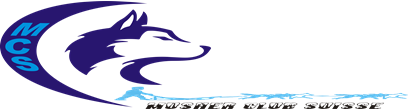 NOM :							PRENOM : RUE ET No :						NP/VILLE :DATE DE NAISSANCE :					TEL MOBILE :E-MAIL :ASSURANCE RC ET NO :COURSE : LES MOSSES					DATE DE LA COURSE : 5 et 6 mars 2022CATEGORIE (no de catégorie) :J’autorise la maison “Royal Canin” à me contacter (mettre une croix) :	OUI : ____	NON : ____Tous les chiens présents sur le site de la course doivent être inscrits. Choix des chiens pour la course lors du contrôle vétérinaire (les chiens qui ne courent pas doivent être tracés mais restés lisibles).Règlement : Le règlement est celui de l'IFSS qui se trouve sur le site du MCS musherclub.ch.Cependant, pour la course des Mosses, l’âge des chiens est uniformisé à 15 mois pour toutes les catégories.Catégories : 	Mi-distance 4 à 6 chiens SH (MD4.1) – Mi-distance 4 à 6 chiens open (MD4) – 				Mi-distance 4 à 6 chiens AM, S, G (MD4.2)		25kms		Mi-distance 8 chiens à illimité SH (MD8.1) – Mi-distance 8 chiens à illimité open (MD8) – 		Mi-distance 8 chiens à illimité AM, S, G (MD8.2)	25kms 		Sprint 2 chiens SH (2.1) – Sprint 2 chiens open (sp2) – Sprint 2 chiens AM, S, G (2.2) 8kms		Sprint 4 chiens SH (4.1) – Sprint 4 chiens open (sp4) – Sprint 4 chiens AM, S, G (4.2) 8kms		Sprint 6 chiens SH (6.1) – Sprint 6 chiens open (sp6) – Sprint 6 chiens AM, S, G (6.2) 14kms		Sprint 8 chiens SH (8.1) – Sprint 8 chiens open (sp8) – Sprint 8 chiens AM, S, G (8.2) 16kms		Sprint unlimitied SH (U.1) – Sprint unlimitied open (spU)– Sprint unlimitied AM, S, G (U.2) 		16kms		Skijoring 1 chien Homme SH (NMS1) - open (NMSO) - AM, S, G (NMS2) 14kms		Skijoring 1 chien Femme SH (NWS1) - open (NMSO) - AM, S, G (NWS2) 14kms 		Pulka (NP1)	14Kms		Junior : Sprint 2 chiens SH (2.1J) – Sprint 2 chiens open (sp2J) - AM, S, G (2.2J) 8kmsEn-dessous de 5 inscriptions par catégorie, nous nous permettrons de regrouper les catégories.La responsabilité incombe au participant.NOM DU CHIENM/FDATE DE NAISSANCENO CHIP